САНКТ-ПЕТЕРБУРГСКОЕ ГОСУДАРСТВЕННОЕ БЮДЖЕТНОЕ ПРОФЕССИОНАЛЬНОЕ ОБРАЗОВАТЕЛЬНОЕ УЧРЕЖДЕНИЕ «КОЛЛЕДЖ ИНФОРМАЦИОННЫХ ТЕХНОЛОГИЙ»Статья по предмету «Математика», 
раздел «Геометрия» на тему: «Многогранники 3D и 4D: увидеть невидимое»Автор: Патреева Яна ТадеушевнаСанкт-Петербург2014Многогранники 3D и 4D: увидеть невидимое.                                          Теория многогранников, в частности выпуклых многогранников,
— одна из самых увлекательных глав геометрии. 
Л. А. Люстерник .Добрый день, дорогие друзья! Рада приветствовать вас на полях своей небольшой статьи. Посвящена она моей любимой теме в геометрии – Теории выпуклых многогранников.Я расскажу вам про правильные трехмерные и четырехмерные многогранники, а также о том, где в реальной жизни мы с ними сталкиваемся, сами того не зная.Понятие «выпуклые многогранники» человечеству было известно еще с древности. Еще до Платона было известно о существовании правильных многогранников, но именно он  доказал, что их ровно пять. В честь него они известны нам под названием «Платоновы тела». Многих ученых с древних времен по сей день интересуют свойства выпуклых многогранников и связанные с ними вопросы.   С правильными многогранниками каждый из нас знаком еще с детства. Уже с малых лет ребенок отличит куб от тетраэдра. В старших классах дети знакомятся собственно с понятием выпуклого многогранника, с его свойствами, способами изображения, некоторыми физическими характеристиками. Они узнают о правильных многогранниках трехмерного пространства и теореме Эйлера.Определимся, что будем называть правильным многогранником:Правильным назовем многогранник, грани всех размерностей которого являются также правильными и равны между собой соответственно.Со школы нам известно, что правильных многогранников ровно пять:Тетраэдр, куб, октаэдр, икосаэдр, додекаэдр. Как они выглядят, все наверняка знают.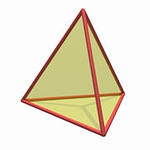 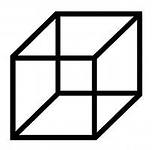 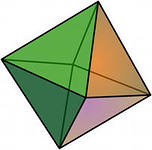 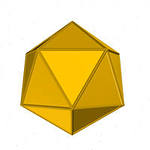 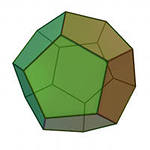 Математика во всем любит порядок. Необходимо знать, сколько элементов каждой размерности (вершины, ребра, грани) имеют эти тела. Приведем сводную таблицу.Но  наше трехмерное пространство ничуть не ограничивает силы и красоты геометрии. Рассмотрим правильные многогранники четырехмерного пространства, самые сложные из которых были описаны построены в работе В. Стрингхема [1]. Их ровно шесть: гипертетраэдр, гиберкуб или тессеракт, гипероктаэдр, полиоктаэдр, гиперикосаэдр и гипердодекаэдр. Вот как  выглядят их проекции на трехмерное пространство (включаем воображение!):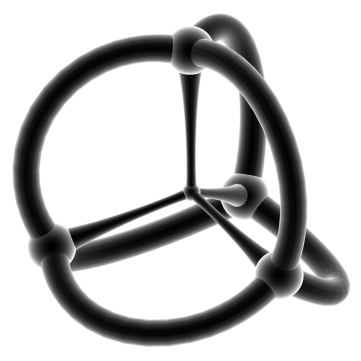 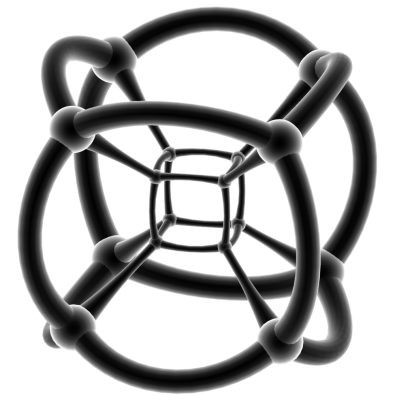 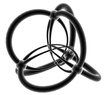 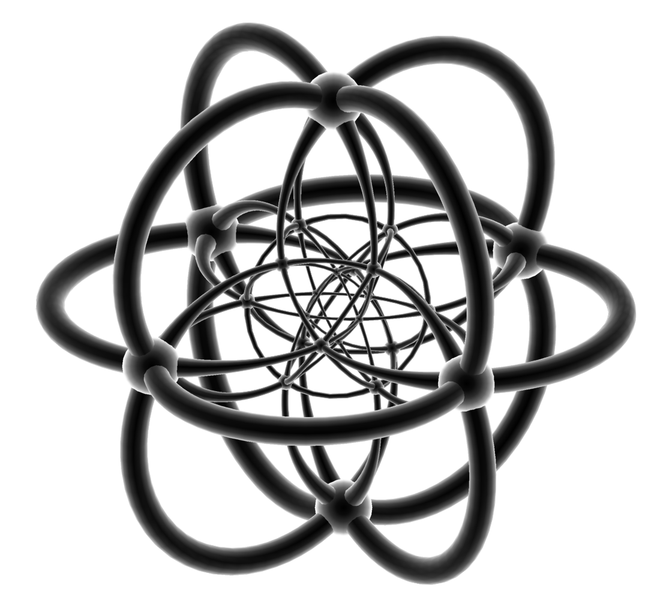 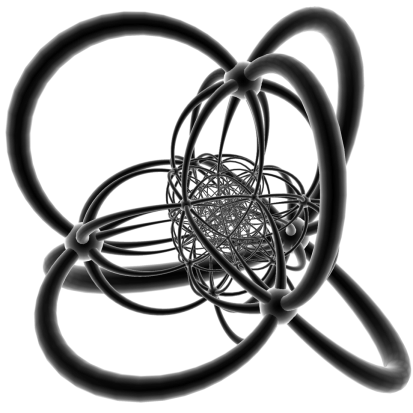 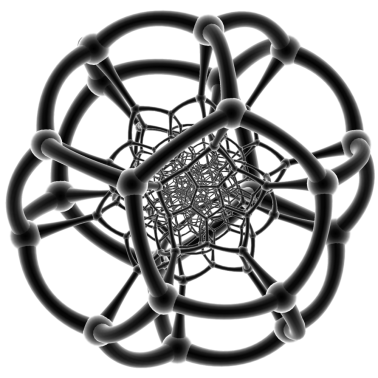 А вот таблица элементов для них:      Теперь давайте убедимся, что сама природа придумала эти великолепные объекты и натолкнула на мысль представителей многих наук.Молекула фосфора имеет вид тетраэдра  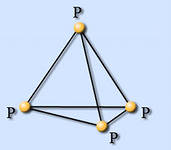 Кристаллическая решетка аммиака       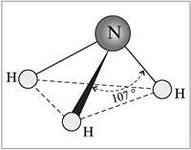 Форму  куба имеют кристаллические решётки многих металлов (литий, натрий, серебро и другие)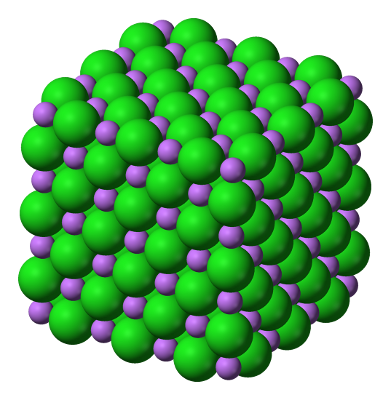 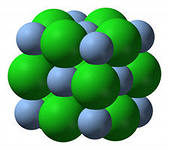 Форма октаэдра - Структура беловита и делонита, минералов, участвующих в образовании земной коры. 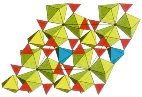 Природные кристаллы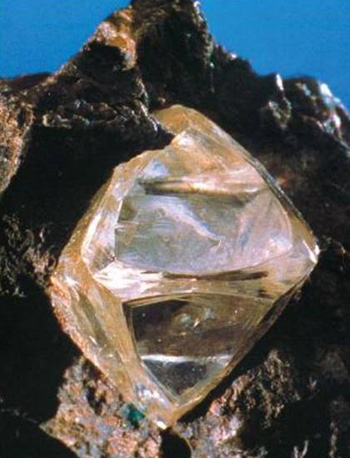 Природные кристаллы (видны формы икосаэдра и октаэдра)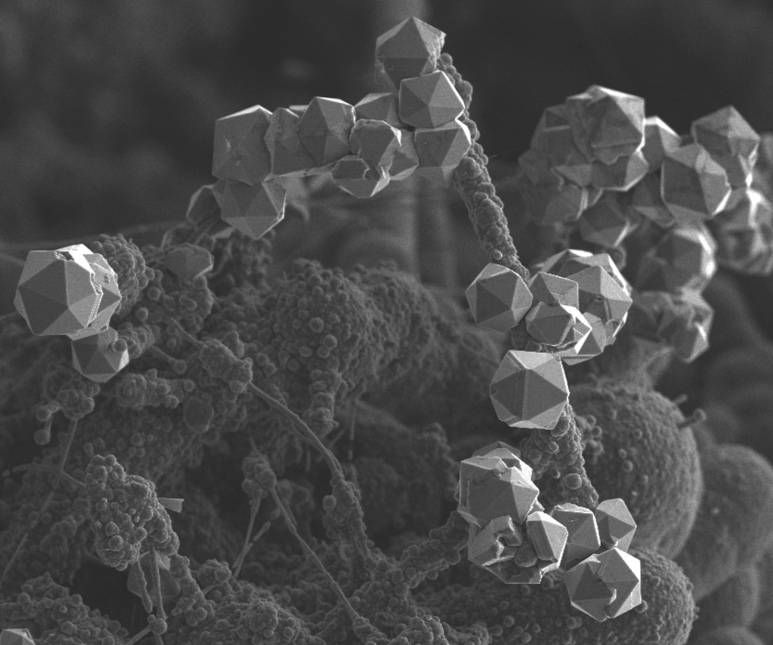 Одноклеточный организм феодария – форма икосаэдра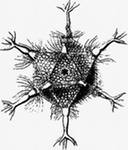 Спутник Юпитера Япет имеет форму додекаэдра. 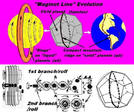 Молекула фосфорной кислоты – гипертетраэдр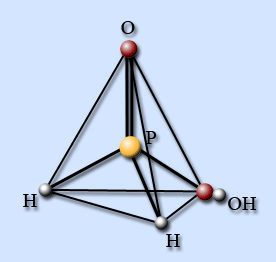 Строение молекулы ДНК имеет комбинаторную связь аминокислот схожую строению гиперкуба.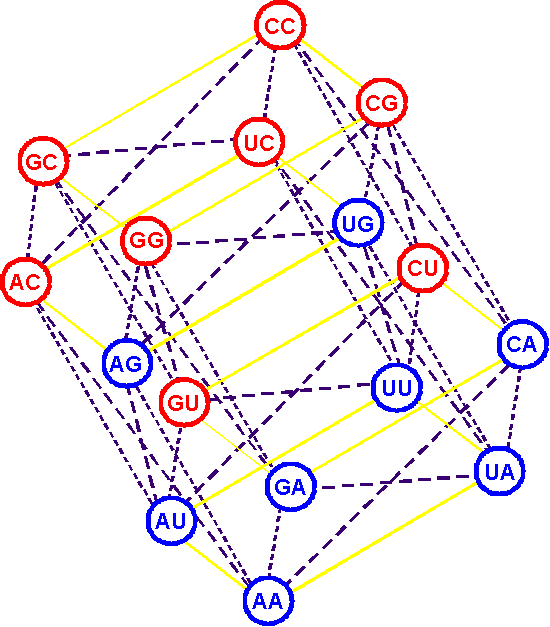 И так далее…Мы с вами убедились в том, что сама природа – величайший геометр. Все, что мы можем изучить и узнать, является лишь частью Великой Истины. Но сегодня мы совершили небольшой экскурс в этот интересный мир.Если вас заинтересовала статья, или есть вопросы и замечания, с удовольствием поделюсь источниками и своими контактами:Моя эл.почта: snumbric@mail.ruМой сайт: https://sites.google.com/site/portfolioyana/Источники:Стрингхем П. Г. Правильные фигуры в n-мерном пространстве. Под ред. Фаге, Успехи математических наук, вып. 10 – М., 1954.М. Берже, Геометрия, издательство «Мир», 1984 годМ. Бюргер, Сферландия, издательство Амфора, 2001А. Брёнстед, Введение в теорию выпуклых многогранников, Москва, «Мир», 1988.George W. Hart, 4D Polytope Projection Models by 3D Printing   2003Сайты  http://www.my-1-2.com/%D0%BC%D0%BD%D0%BE%D0%B3%D0%BE%D0%B3%D1%80%D0%B0%D0%BD%D0%BD%D0%B8%D0%BA%D0%B8-%D0%B2-4-%D0%BC%D0%B5%D1%80%D0%BD%D0%BE%D0%BC-%D0%B8%D0%B7%D0%BC%D0%B5%D1%80%D0%B5%D0%BD%D0%B8%D0%B8%D0%B8/http://www.etudes.ru/ru/sketches/Всего вам доброго!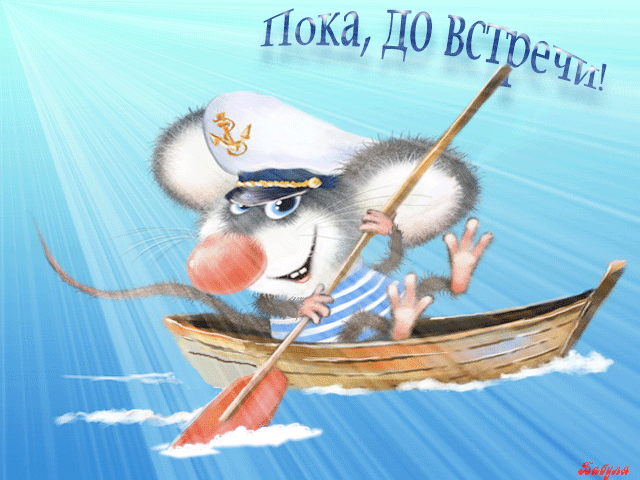 НазваниеВершинРеберГранейТетраэдр464Куб8126Октаэдр6128Икосаэдр123020Додекаэдр203012НазваниеВершинРеберГраней3d-гранейГипертетраэдр510105Гиперкуб1632248Гипероктаэдр8243216Полиоктаэдр24969624Гиперикосаэдр1207201200600Гипердодекаэдр6001200720120